.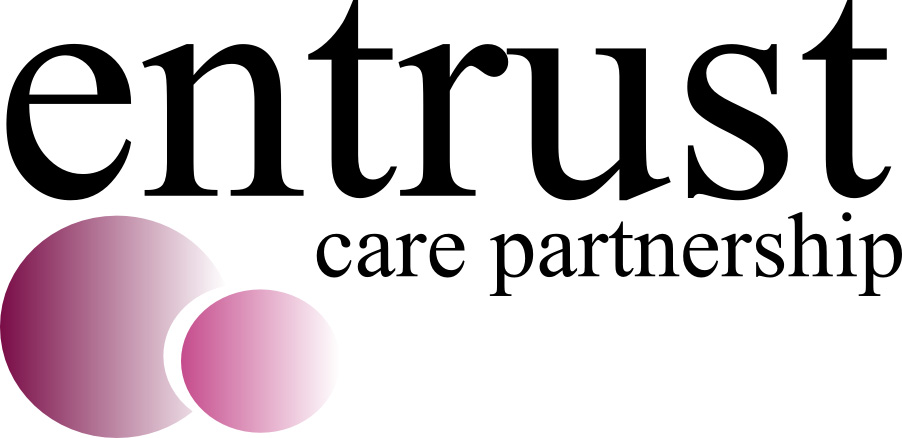 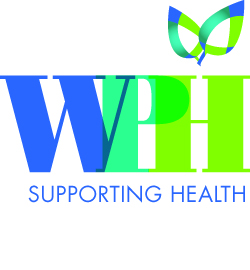                                          : sportforyou.com 2017Referral FormI____________________ parent/guardian of _____________________ give consent for him/her to attend the project, run by Entrust Care Partnership, I agree to pay £3.00 per session Dated________________________I__________________ parent/guardian of ________________ give consent/do not give consent for photographs to be taken during the project and for these to be shared as a part of the project evaluation and for Entrust Care Partnership’s publicity.Dated______________________Please return completed referral form to emmasmithentrust@gmail.com, or send to Entrust Care Partnership, Fairview House, 26 Vicarage Lane, Harbury, CV33 9HB. We will contact you directly to confirm the place and share further contact details.Name of Young PersonAddressContact Phone NumberDate of BirthName of Parent/CarerContact phone Number/emergency numberEmail addressName of referrerRelationship to the young personSchool attendedDescription of disability or additional need :Description of Physical Needs:(no personal care can be delivered during the session)Description of behaviours which may challengeDescription of any allergiesAny additional information?